Об утверждении порядка формирования, ведения, ежегодного дополнения и опубликования перечня муниципального имущества муниципального образования Соль-Илецкий городской округ Оренбургской областиРуководствуясь Федеральным законом от 06.10.2003 № 131-ФЗ «Об общих принципах организации местного самоуправления в Российской Федерации», Федеральным законом от 24.07.2007 № 209-ФЗ «О развитии малого и среднего предпринимательства в Российской Федерации», Уставом муниципального образования Соль-Илецкий городской округ, в целях реализации государственной политики в области развития малого и среднего предпринимательства в муниципальном образовании Соль-Илецкий городской округ, постановляю:1. Утвердить порядок формирования, ведения, ежегодного дополнения и опубликования перечня муниципального имущества муниципального образования Соль-Илецкий городской округ, свободного от прав третьих лиц (за исключением права хозяйственного ведения, права оперативного управления, а также имущественных прав субъектов малого и среднего предпринимательства и физических лиц, не являющихся индивидуальными предпринимателями и применяющих специальный налоговый режим "Налог на профессиональный доход" (далее - Самозанятые граждане), предназначенного для предоставления во владение и (или) пользование на долгосрочной основе (в том числе по льготным ставкам арендной платы) субъектам малого и среднего предпринимательства и организациям, образующим инфраструктуру поддержки субъектов малого и среднего предпринимательства, а также самозанятым гражданам, согласно приложению №1 к настоящему постановлению.2.Утвердить форму перечня муниципального имущества муниципального образования Соль-Илецкий городской округ, свободного от прав третьих лиц (за исключением права хозяйственного ведения, права оперативного управления, а также имущественных прав субъектов малого и среднего предпринимательства и самозанятых граждан), предназначенного для предоставления во владение и (или) пользование на долгосрочной основе (в том числе по льготным ставкам арендной платы) субъектам малого и среднего предпринимательства и организациям, образующим инфраструктуру поддержки субъектов малого и среднего предпринимательства, а также самозанятым гражданам, согласно приложению № 2 к настоящему постановлению.3.Контроль за исполнением настоящего постановления возложить на заместителя главы администрации городского округа по экономике, бюджетным отношениям и инвестиционной политике Подковырову Ю.В.4.Настоящее постановление вступает в силу после его официального опубликования (обнародования).Первый  заместитель главы администрациигородского округа – заместитель главы администрации городского округа по строительству, транспорту,благоустройству и ЖКХ                                                                        А.Р.ХафизовВерноГлавный специалист организационного отдела                            Е.В.ТелушкинаРазослано: в дело,  Прокуратуру района, Комитет экономического анализа и прогнозирования, Отдел по управлению муниципальным имуществом, Юридический отдел.Приложение №1к постановлению администрациимуниципального образованияСоль-Илецкий городской округот 29.03.2021 № 739-пПорядокформирования, ведения, ежегодного дополнения и опубликования перечня муниципального имущества муниципального образования Соль-Илецкий городской округ, свободного от прав третьих лиц (за исключением права хозяйственного ведения, права оперативного управления, а также имущественных прав субъектов малого и среднего предпринимательства и самозанятых граждан), предназначенного для предоставления во владение и (или) пользование на долгосрочной основе (в том числе по льготным ставкам арендной платы)  субъектам малого и среднего предпринимательства и организациям, образующим инфраструктуру поддержки субъектов малого и среднего предпринимательства, а также самозанятым гражданам1.Общие положения1.1.Настоящий Порядок определяет правила формирования, ведения, ежегодного дополнения и опубликования перечня муниципального имущества муниципального образования Соль-Илецкий городской округ, свободного от прав третьих лиц (за исключением права хозяйственного ведения, права оперативного управления, а также имущественных прав субъектов малого и среднего предпринимательства и самозанятых граждан) предназначенного для предоставления во владение и (или) пользование на долгосрочной основе (в том числе по льготным ставкам арендной платы)  субъектам малого и среднего предпринимательства и организациям, образующим инфраструктуру поддержки субъектов малого и среднего предпринимательства, а также самозанятым гражданам (далее - Перечень), состав информации, подлежащей включению в перечень в целях предоставления муниципального имущества на долгосрочной основе (в том числе по льготным ставкам арендной платы) субъектам малого и среднего предпринимательства и организациям, образующим инфраструктуру поддержки субъектов малого и среднего предпринимательства (далее - субъекты малого и среднего предпринимательства), а также самозанятым гражданам.1.2.Отдел по управлению муниципальным имуществом администрации муниципального образования Соль-Илецкий городской округ Оренбургской области (далее - отдел) осуществляет формирование, ведение, ежегодное дополнение перечня.1.3.Администрация муниципального образования Соль-Илецкий городской округ осуществляет утверждение перечня и изменений в него.1.4.Порядок и условия предоставления в аренду муниципального имущества муниципального образования Соль-Илецкий городской округ(далее - имущество), устанавливаются в соответствии с положением «О порядке предоставления в аренду объектов муниципального нежилого фонда муниципального образования Соль-Илецкий городской округ», утвержденным решением Совета депутатов муниципального образования Соль-Илецкий городской округ от 16.08.2017 №604.1.5.Срок, на который заключаются договоры аренды в отношении имущества, должен составлять не менее чем пять лет. Срок договора аренды может быть уменьшен на основании поданного до заключения такого договора заявления лица, приобретающего права владения и (или) пользования.1.6.Субъектам малого и среднего предпринимательства и организациям, образующим инфраструктуру поддержки субъектов малого и среднего предпринимательства, самозанятым гражданам так же может быть предоставлено муниципальное имущество по льготным ставкам арендной платы, предусматривающие следующие условия:а) арендная плата вносится в следующем порядке:- в первый год аренды – 40 процентов размера арендной платы;- во второй год аренды – 60 процентов размера арендной платы;- в третий год аренды – 80 процентов размера арендной платы;- в четвертый год аренды и далее – 100 процентов размера арендной платы.2. Цели и основные принципы формирования,ведения и обязательного опубликования перечня2.1.Формирование перечня осуществляется в целях:- предоставления имущества, находящегося в муниципальной собственности муниципального образования Соль-Илецкий городской округ Оренбургской области, во владение и (или) пользование на долгосрочной основе (в том числе по льготным ставкам арендной платы) субъектам малого и среднего предпринимательств, а также самозанятым гражданам;-расширения доступности субъектам малого и среднего предпринимательства, а также самозанятым гражданам информации об имуществе, находящемся в муниципальной собственности муниципального образования Соль-Илецкий городской округ Оренбургской области и подлежащем предоставлению им во владение и (или) пользование на долгосрочной основе (в том числе по льготным ставкам арендной платы);-повышения эффективности управления имуществом, находящимся в муниципальной собственности муниципального образования Соль-Илецкий городской округ Оренбургской области.2.2.Формирование, ведение, обязательное опубликование перечня основывается на принципах:-достоверности данных об имуществе, включаемом в перечень, и поддержания актуальности информации об имуществе, включенном в перечень;-открытости и доступности сведений об имуществе, включенном в перечень;-ежегодной актуализации перечня;-взаимодействия общественных организаций, выражающих интересы субъектов малого и среднего предпринимательства, институтов развития в сфере малого и среднего предпринимательства при формировании и дополнении перечня.3. Формирование, ведение и опубликование перечня3.1.Перечень формируется в виде информационной базы данных, содержащей сведения об имуществе, включенном в перечень.3.2.Ведение перечня осуществляется отделом по управлению муниципальным имуществом администрации Соль-Илецкого городского округа в электронной форме.3.3.В перечень вносятся сведения об имуществе, соответствующем следующим требованиям:-учтено в реестре муниципального имущества муниципального образования Соль-Илецкий городской округ Оренбургской области;-зарегистрировано на праве муниципальной собственности муниципального образования Соль-Илецкий городской округ Оренбургской области;-свободно от прав третьих лиц (за исключением права хозяйственного ведения, права оперативного управления, а также имущественных прав субъектов малого и среднего предпринимательства, самозанятых граждан);-не ограничено в обороте, за исключением случаев, установленных законом или иными нормативными правовыми актами;-не является объектом религиозного назначения, незавершенного строительства;-не приняты решения о его отчуждении (продаже) в соответствии с Федеральным законом от 21 декабря 2001 года № 178-ФЗ "О приватизации государственного и муниципального имущества" или предоставлении иным лицам;- не признано аварийным и подлежащим сносу;- не относится к жилищному фонду;- наличие индивидуально-определенных признаков.3.4.Видами имущества, включаемого в перечень, являются:- здания, строения, сооружения, нежилые помещения;- оборудование, машины, механизмы, установки, транспортные средства, инвентарь, инструменты;- объекты недвижимого имущества, подключенные к сетям инженерно-технического обеспечения (или готовые для подключения) и имеющие подъездные пути;- объекты недвижимого имущества, планируемые к использованию под административные, торговые, офисные, производственные и иные цели;- земельные участки, находящиеся в муниципальной собственности муниципального образования Соль-Илецкий городской округ Оренбургской области (за исключением земельных участков, предназначенных для ведения личного подсобного хозяйства, огородничества, садоводства, индивидуального жилищного строительства, земельных участков, предусмотренных подпунктами 1 - 10, 13 - 15, 18, 19 пункта 8 статьи 39.11 Земельного кодекса Российской Федерации, за исключением земельных участков, предоставленных в аренду субъектам малого и среднего предпринимательства);Виды разрешенного использования, функциональное и территориальное зонирование, установленные в отношении земельных участков, на которых расположены объекты недвижимого имущества, включаемые в перечень, должны предусматривать их использование для размещения таких объектов.3.5. Перечень и внесение изменений в перечень утверждаются постановлением администрации муниципального образования Соль-Илецкий городской округ Оренбургской области. Ежегодное дополнение перечня осуществляется отделом по управлению муниципальным имуществом администрации Соль-Илецкого городского округа до 1 ноября.3.6. Формирование перечня, внесение изменений в перечень осуществляются на основе предложений, поступивших от структурных подразделений администрации Соль-Илецкого городского округа, субъектов малого и среднего предпринимательства, общественных организаций, выражающих интересы субъектов малого и среднего предпринимательства, институтов развития в сфере малого и среднего предпринимательства (далее - органы, организации, иные лица), самозанятых граждан.Имущество, закрепленное на праве хозяйственного ведения за муниципальным унитарным предприятием, на праве оперативного управления за муниципальным учреждением (далее - балансодержатель), отвечающее критериям, указанным в пункте 12 настоящего порядка, и в отношении которого имеется предложение балансодержателя, согласованное с органом, осуществляющим функции и полномочия учредителя (для муниципальных учреждений) и учредителем (для муниципальных унитарных предприятий), о включении имущества в перечень.3.7. Рассмотрение отделом по управлению муниципальным имуществом администрации Соль-Илецкого городского округа предложений по формированию перечня и внесению изменений в перечень, поступивших от органов, организаций, иных лиц (далее - предложение(я), осуществляется в течение 30 дней со дня поступления предложений в отдел по управлению муниципальным имуществом администрации Соль-Илецкого городского округа. По результатам рассмотрения предложений принимается одно из следующих решений:- о включении сведений об имуществе, в отношении которого поступило предложение, в перечень;- об исключении сведений об имуществе, в отношении которого поступило предложение, из перечня;- об отказе в учете предложений.3.8. Решение об отказе в учете предложения о включении имущества в перечень принимается в следующих случаях:- несоответствие имущества требованиям, указанным в пункте 3.3 раздела 3 настоящего Порядка;- отсутствия согласия на включение имущества в перечень со стороны одного или нескольких перечисленных лиц: балансодержателя, администрации, органа, осуществляющего функции и полномочия учредителя (для муниципальных учреждений);3.9. В случае принятия решения об отказе в учете предложений отдел по управлению муниципальным имуществом администрации Соль-Илецкого городского округа направляет в течение 5 дней органам, организациям, иным лицам, представившим предложения, письменный ответ с указанием причин отказа в учете предложений.3.10. Сведения об имуществе, включенном в перечень, исключаются из перечня, в случаях если:3.10.1. В течение 2 лет со дня включения сведений об имуществе в перечень в отношении такого имущества от субъектов малого и среднего предпринимательства или организаций, образующих инфраструктуру поддержки субъектов малого и среднего предпринимательства, не поступило:- ни одной заявки на участие в аукционе (конкурсе) на право заключения договора, предусматривающего переход прав владения и (или) пользования (далее - договор);- ни одного заявления о предоставлении имущества, в отношении которого заключение договора может быть осуществлено без проведения аукциона (конкурса) в случаях, предусмотренных Федеральным законом от 26 июля 2006 года № 135-ФЗ "О защите конкуренции".3.10.2. Право муниципальной собственности на имущество прекращено.В случае, если характеристики имущества изменились таким образом, что имущество стало непригодным для использования субъектами малого и среднего предпринимательства по целевому назначению, имущество может быть сохранено в перечне, при условии предоставления его субъектам малого и среднего предпринимательства на условиях, стимулирующих арендатора осуществить капитальный ремонт и (или) реконструкцию соответствующего объекта.4.Опубликование перечняПеречень и внесенные в него изменения подлежат обязательному опубликованию в официальном печатном издании  муниципального образования Соль-Илецкий городской округ и размещению на официальном сайте муниципального образования в сети «Интернет».Приложение №2к постановлению администрациимуниципального образованияСоль-Илецкий городской округот 29.03.2021 № 739-пПереченьмуниципального имущества муниципального образования Соль-Илецкий городской округ, свободного от прав третьих лиц (за исключением права хозяйственного ведения, права оперативного управления, а также имущественных прав субъектов малого и среднего предпринимательства и самозанятых граждан), предназначенного для предоставления во владение и (или) пользование на долгосрочной основе (в том числе по льготным ставкам арендной платы)  субъектам малого и среднего предпринимательства и организациям, образующим инфраструктуру поддержки субъектов малого и среднего предпринимательства, а также самозанятым гражданам_______________________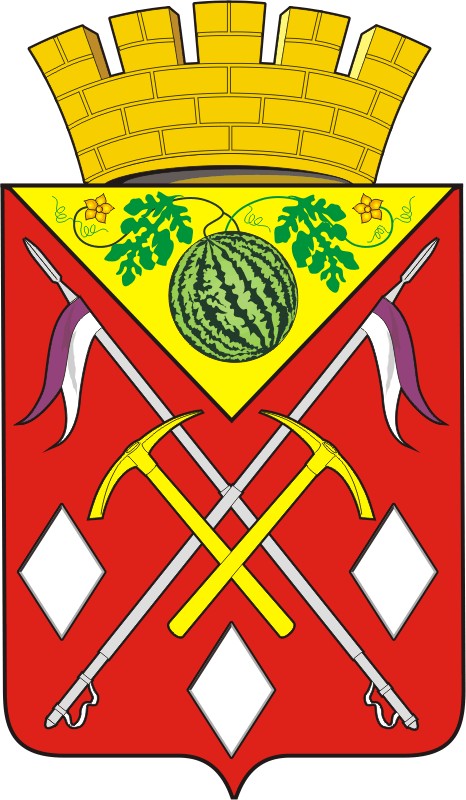 АДМИНИСТРАЦИЯМУНИЦИПАЛЬНОГО ОБРАЗОВАНИЯСОЛЬ-ИЛЕЦКИЙГОРОДСКОЙ ОКРУГОРЕНБУРГСКОЙ ОБЛАСТИПОСТАНОВЛЕНИЕ29.03.2021 № 739-пN п/п Наименование имущества/ категория земель, вид разрешенного использованияАдрес места нахождения имущества, кадастровый номерПлощадь объектаЦель использования имущества 